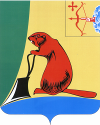 ТУЖИНСКАЯ РАЙОННАЯ ДУМА КИРОВСКОЙ ОБЛАСТИРЕШЕНИЕот __12.12.2011_ №____13/86_______пгт ТужаКировской областиО внесении изменений в решение Тужинской районной Думы Кировской области от 12.02.2010 № 51/407 «Об утверждении перечней мест на территории Тужинского района, нахождение в которых детей не допускается»	В соответствии со статьей 6 Закона Кировской области от 09.11.2009 № 440-ЗО О мерах по обеспечению безопасного пребывания детей в общественных и иных местах на территории Кировской области», в целях предупреждения причинения вреда здоровью детей, их физическому, интеллектуальному, психическому, духовному и нравственному развитию, районная Дума РЕШИЛА:	 Внести в решение Тужинской районной Думы Кировской области от 12.02.2010 № 51/407 «Об утверждении перечней мест на территории Тужинского района, нахождение в которых детей не допускается» (далее – решение) следующие изменения:	1. Перечень мест на территории Тужинского района, нахождение в которых детей до 18 лет не допускается, утвержденным пунктом 1 решением Тужинской районной Думы, изложить в новой редакции. Прилагается.	2. Контроль исполнения данного решения возложить на администрацию района.	3. Настоящее решение вступает в силу со дня официального обнародования.Глава района	Л.А.Трушкова								УТВЕРЖДЕН								решением Тужинской								районной Думы								от__12.12.2011__№13/86_						П Е Р Е Ч Е Н Ь 		мест на территории Тужинского района, нахождение			в которых детей до 18 лет не допускается1. Бар «Мираж» пгт.Тужа, ул.Колхозная д.172. Закусочная «Уют» пгт.Тужа, ул.Колхозная, д.173. ООО «Казачок плюс» пгт.Тужа, ул.Набережная, д.454. закусочная «Березка» д.Пиштенур5. закусочная «Росинка» с.Михайловское